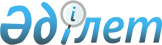 О внесении изменения и дополнения в постановление Правительства Республики Казахстан от 31 октября 2012 года № 1384 "Об утверждении Правил размещения отчетности, необходимой государственным органам, на интернет-ресурсе Фонда национального благосостояния, а также перечня, форм и периодичности размещения отчетности"
					
			Утративший силу
			
			
		
					Постановление Правительства Республики Казахстан от 28 сентября 2015 года № 799. Утратило силу постановлением Правительства Республики Казахстан от 11 июля 2023 года № 550.
      Сноска. Утратило силу постановлением Правительства РК от 11.07.2023 № 550 (вводится в действие по истечении десяти календарных дней после дня его первого официального опубликования).
      Правительство Республики Казахстан ПОСТАНОВЛЯЕТ:
      1. Внести в постановление Правительства Республики Казахстан от 31 октября 2012 года № 1384 "Об утверждении Правил размещения отчетности, необходимой государственным органам, на интернет-ресурсе Фонда национального благосостояния, а также перечня, форм и периодичности размещения отчетности" (САПП Республики Казахстан, 2012 г., № 75-76, ст. 1126) следующие изменение и дополнение:
      1) перечень и периодичность размещения отчетности, необходимой государственным органам, на интернет-ресурсе Фонда национального благосостояния, утвержденные указанным постановлением, изложить в новой редакции согласно приложению 1 к настоящему постановлению; 
      2) формы отчетности, необходимой государственным органам, размещаемой на интернет-ресурсе Фонда национального благосостояния, утвержденные указанным постановлением:
      дополнить формами 15 и 16 согласно приложению 2 к настоящему постановлению.
      2. Настоящее постановление вводится в действие со дня его подписания и подлежит официальному опубликованию. Перечень и периодичность размещения отчетности,
необходимой государственным органам, на интернет-ресурсе
Фонда национального благосостояния
      Расшифровка аббревиатур:
      ГП – Генеральная прокуратура Республики Казахстан
      МИР – Министерство по инвестициям и развитию Республики Казахстан
      МФ – Министерство финансов Республики Казахстан
      АДГСПК – Агентство Республики Казахстан по делам государственной службы и противодействию коррупции
      АП – Администрация Президента Республики Казахстан
      КПМ – Канцелярия Премьер-Министра Республики Казахстан
      Фонд – акционерное общество "Фонд национального благосостояния "Самрук-Қазына"
      МНЭ – Министерство национальной экономики Республики Казахстан
      МЭ – Министерство энергетики Республики Казахстан. Корпоративная структура группы Фонда с указанием всех
организаций, входящих в консолидированную годовую финансовую
отчетность Фонда по состоянию на "___" ________ 20__ г.
      Форма 16 Информация о компаниях, входящих в структуру Фонда,
не подпадающих под консолидацию, в том числе являющихся
нерезидентами Республики Казахстан по состоянию
на "___" ________ 20__ г.
      * заполняется при наличии БИН у компании
      ** в группу "ОПФ" входят ассоциированные и совместно-контролируемые компании, финансовые инвестиции, доли владения ассоциированных и совместно-контролируемых компаний в других организациях, а также в данном столбце необходимо отметить компании, которые являются нерезидентами Республики Казахстан
      Сводная информация о количестве компаний Фонда, входящих в его структуру, 
      в том числе являющихся нерезидентами Республики Казахстан:
      Количество компании на первом уровне ___
      Количество компании на втором уровне ___
      Количество компании на n уровне ___
      Всего компании по группе Фонда ___
					© 2012. РГП на ПХВ «Институт законодательства и правовой информации Республики Казахстан» Министерства юстиции Республики Казахстан
				
Премьер-Министр
Республики Казахстан
К. МасимовПриложение 1
к постановлению Правительства
Республики Казахстан
от 28 сентября 2015 года № 799
Утверждены
постановлением Правительства
Республики Казахстан
от 31 октября 2012 года № 1384
№ п/п
Наименование отчетности
Периодичность размещения 
Государственный орган, имеющий доступ к отчетности
1
2
3
4
1.
Структура заимствований и график погашения (структура гарантий) (форма 6)
ежеквартально,
до 30 числа месяца,
следующего за
отчетным периодом
АП, КПМ,
МНЭ, МФ
2.
Показатели финансовой устойчивости (форма 7)
1 раз в год 
до 1 июля,
с 2013 года
ежеквартально,
по истечении 80
календарных дней
с отчетного периода
АП, КПМ,
МНЭ, МФ
3.
Отчет по освоению денежных средств Национального фонда Республики Казахстан (форма 8)
ежеквартально,
до 15 числа месяца,
следующего за
отчетным периодом
АП, КПМ,
МНЭ, МФ,
ГП, АДГСПК
4.
Отчет по социальным показателям дочерних организаций, имеющих статус национальных компаний (форма 9)
ежегодно, до 15 числа третьего месяца,
следующего за
отчетным периодом
(по состоянию на
1 января)
АП, КПМ,
МНЭ, МФ
5.
Информация об освоении инвестиций и мощности по инвестиционным проектам по состоянию на "___" ________ 20__ г. (форма 10)
ежеквартально,
к 10 числу месяца,
следующего за
отчетным периодом 
АП, КПМ,
МИР, МНЭ,
МФ
6.
Аналитическая информация по отрасли связи (форма 11)
ежемесячно, до 10
числа месяца,
следующего за
отчетным периодом, и
в сроки, указанные
в форме 11
АП, КПМ,
МИР
7.
Отчет по освоению бюджетных инвестиций Фонда на "___" ________ 20__ г. (форма 12)
ежемесячно, до 10 числа месяца, следующего за отчетным периодом
АП, КПМ,
МНЭ, МФ
8.
Отчет по освоению бюджетных кредитов Фонда на "___" ________ 20__ г. (форма 13)
ежемесячно, до 10 числа месяца, следующего за отчетным периодом
АП, КПМ,
МНЭ, МФ
9.
Информация по IT-специалистам группы Фонда (форма 14)
ежегодно,
до 15 числа
второго месяца,
следующего за
отчетным периодом
(по состоянию на 1 января)
АП, КПМ,
МИР
10.
Организационная структура Фонда (с указанием штатной численности работников) 
ежегодно, до
20 числа месяца,
следующего за
отчетным периодом
(по состоянию на
1 января)
АП, КПМ,
МНЭ, МФ
11.
План развития Фонда, утвержденный Советом директоров Фонда, и отчет по его исполнению 
в течение недели
после утверждения
Плана развития и
рассмотрения
отчета Советом
директоров Фонда
АП, КПМ,
МНЭ, МФ
12.
Корпоративная структура группы Фонда с указанием всех организаций, входящих в консолидированную годовую финансовую отчетность Фонда по состоянию на "___" ________ 20__ г. (форма 15)
ежегодно, 
до 30 апреля,
следующего за
отчетным периодом
(по состоянию на
1 января)
МНЭ, МФ
13.
Информация о компаниях, входящих в структуру Фонда, не подпадающих под консолидацию, в том числе являющихся нерезидентами Республики Казахстан по состоянию на "___" ________ 20__ г. (форма 16)
ежегодно, 
до 30 апреля,
следующего за
отчетным периодом
(по состоянию на
1 января)
МНЭ, МФПриложение 2
к постановлению Правительства
Республики Казахстан
от 28 сентября 2015 года № 799
Утверждены
постановлением Правительства
Республики Казахстан
от 31 октября 2012 года № 1384
Форма 15
№ п/п
БИН
ОПФ
Уровни и наименование организации
Наименование материнской компании
Доля владения
Уровень 1
1.
Фонд
Уровень 2
1.
2.
…
Уровень n
1.
2.
…
Общее число организаций по всем уровням
Общее число организаций по всем уровням
Общее число организаций по всем уровням
№ п/п
Наименование компании
БИН*
ОПФ**
Наименование материнской компании
Доля владения
1.
Уровень 1
2.
Уровень 2
3.
Уровень n
Общее число компаний, входящих в структуру Фонда, не подпадающих под консолидацию, в том числе являющихся нерезидентами Республики Казахстан 
Общее число компаний, входящих в структуру Фонда, не подпадающих под консолидацию, в том числе являющихся нерезидентами Республики Казахстан 